Parent/Guardian Review of Policies and ProceduresI ____________________________________ have reviewed and understand the policies and procedures listed in the Lakeside Child Care Center’s Parent Handbook and agree to the terms and conditions provided. Parent/Guardian Signature: ___________________________________________Parent/Guardian Name: ______________________________________________Date: _____________________________________________________________Supervisor Signature: ________________________________________________Date: _____________________________________________________________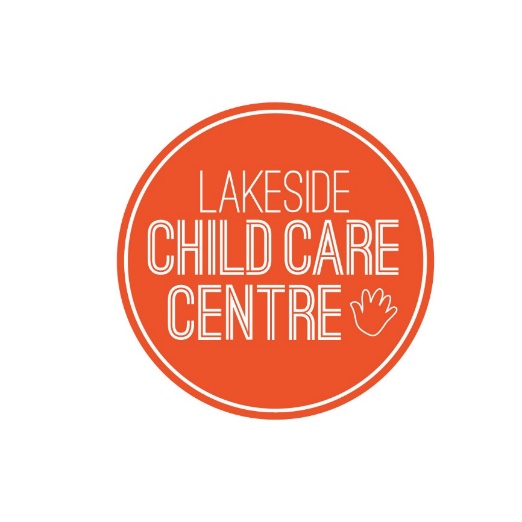 